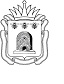 МИНИСТЕРСТВО ОБРАЗОВАНИЯ И НАУКИТАМБОВСКОЙ ОБЛАСТИП Р И К А ЗО проведении областного фестиваля художественного и технического творчества среди педагогических работников системы дополнительного образования и воспитания детей «Признание»	В рамках проведения в Российской Федерации в 2023 году Года педагога и наставника, в соответствии с календарем областных массовых мероприятий в системе дополнительного образования Тамбовской области (для педагогических работников), планом работы министерства образования и науки Тамбовской области на 2023 год, в целях реализации творческих инициатив и развития творческого потенциала педагогических работников системы дополнительного образования и воспитания детей области ПРИКАЗЫВАЮ: 	1. Провести в период 01 сентября по 27 октября 2023 года областной фестиваль художественного и технического творчества среди педагогических работников системы дополнительного образования и воспитания детей «Признание» (далее – Фестиваль).	2. Определить ответственными за организацию и проведение Фестиваля Тамбовское областное государственное бюджетное образовательное учреждение дополнительного образования «Центр развития творчества детей и юношества» (Долгий), Тамбовскую областную организацию Профессионального союза работников народного образования и науки Российской Федерации (Кочетов) (по согласованию).	3. Утвердить положение о Фестивале (приложение №1).	4. Утвердить состав регионального организационного комитета Фестиваля (приложение №2).	5. Профинансировать расходы на проведение данного мероприятия (приобретение канцелярских, расходных принадлежностей и наградного материала) за счёт средств Тамбовского областного государственного бюджетного образовательного учреждения дополнительного образования «Центр развития творчества детей и юношества» (Долгий), Тамбовского областного государственного бюджетного образовательного учреждения дополнительного образования «Областная детско-юношеская спортивная школа» (Малахов).6. Рекомендовать руководителям органов местного самоуправления, осуществляющих управление в сфере образования, организовать проведение муниципальных этапов Фестиваля и обеспечить участие педагогических работников, советников директора по воспитанию и взаимодействию с детскими общественными объединениями в региональном этапе Фестиваля.7. Тамбовскому областному государственному бюджетному образовательному учреждению дополнительного образования «Центр развития творчества детей и юношества» (Долгий), Тамбовскому областному государственному бюджетному образовательному учреждению дополнительного образования «Областная детско-юношеская спортивная школа» (Малахов) обеспечить активное участие педагогических коллективов в Гала-концерте Фестивале.Начальник отдела дополнительного образования и воспитания управления дополнительного образования, воспитания, социализации и государственной поддержки детей Министерства образования и науки Тамбовской области ________________ Д.В.ТруновРасчёт рассылки:Д.В.Трунов – 1 экз.М.В. Сатанина – 1 экз.О.Н. Сячина – 1 экз.И.В. Кочетов – 1 экз.И.В. Налётова – 1 экз.Подведомственные образовательные организацииРегиональный ресурсный центр по работе с советниками navigator.detstva68@yandex.ru – 1 экз.Региональное отделение Российского движения детей и молодёжи «Движение первых» r68@rddm.team - 1 экз.МОУО – 30 экз.На сайтПоложениео проведении областного фестиваля художественного и технического творчества среди педагогических работников системы дополнительного образования и воспитания детей «Признание»1. Общие положенияНастоящее положение (далее – Положение) определяет порядок организации и проведения областного фестиваля художественного и технического творчества среди педагогических работников системы дополнительного образования и воспитания детей «Признание» (далее – Фестиваль).1.2. Учредителем Фестиваля является министерство образования и науки области. 1.3. Организационно-методическое и информационное сопровождение Фестиваля осуществляет Тамбовское областное государственное бюджетное образовательное учреждение дополнительного образования «Центр развития творчества детей и юношества» (далее – Центр),  Тамбовская областная организация Профессионального союза работников народного образования и науки Российской Федерации (Кочетов) (по согласованию) при участии Автономной некоммерческой организации «Академия дополнительного образования и культурного просвещения».2. Цель и задачи Фестиваля2.1. Цель: способствовать реализации творческих инициатив и развитию творческого потенциала педагогических работников системы дополнительного образования детей Тамбовской области.2.2. Задачи:поддержка и популяризация творчества педагогов;	консолидация педагогического сообщества по выявлению талантливых педагогов системы дополнительного образования, сплочение педагогических коллективов;	создание условий для презентации творчества педагогов, их творческого общения;повышение социального престижа профессии педагога дополнительного образования.3. Руководство подготовкой и проведением Фестиваля3.1. Для проведения Фестиваля создается региональный организационный комитет (далее – Оргкомитет).3.2. Задачи Оргкомитета: общее руководство подготовкой и проведением Фестиваля;информирование о датах проведениях всех этапов Фестиваля;разработка критериев и методики определения победителей и призеров Фестиваля;оказание консультационного и методического содействия в проведении Фестиваля на всех его этапах.3.3. В рамках возложенных задач, Оргкомитет выполняет следующие функции: разработка плана проведения регионального этапа Фестиваля, организация его работы;сбор заявок на участие в региональном этапе Фестиваля, проверка соответствия оформления и подачи заявок требованиям и условиям;отклонение заявок, не отвечающих требованиям Положения Фестиваля;регистрация участников регионального этапа Фестиваля;формирование и координация работы жюри регионального этапа Фестиваля, члены Оргкомитета могут входить в состав жюри на региональном этапе Фестиваля по всем номинациям;уведомление заявителей о признании их участниками финала Фестиваля (гала-концерта, выставки, демонстрации видеофильмов);организация мероприятий финала Фестиваля, включая разработку плана подготовки, сценария, подготовку музыкального и видеосопровождения.3.4. Оргкомитет Фестиваля оставляет за собой право на использование 
в некоммерческих целях фото и видео выступлений конкурсантов для освещения в публичном пространстве и в информационных материалах, 
в том числе для размещения в сети Интернет на официальных сайтах министерства образования и науки области, образовательных учреждений, региональном портале дополнительного образования детей Тамбовской области и в социальных сетях.3.5. Оргкомитет не имеет права разглашать результаты Фестиваля до официальной церемонии награждения.3.6. Настоящее Положение может быть изменено и дополнено решением Оргкомитета, принятым простым большинством голосов.В случае внесения каких-либо изменений или дополнений обновлённая информация о Фестивале своевременно размещается на сайте Центра, региональном портале дополнительного образования детей Тамбовской области и в социальных сетях.4.Жюри Фестиваля4.1. Персональный состав жюри определяется решением Оргкомитета и оформляется протоколом. 4.2. Состав жюри Фестиваля (финал) формируется из представителей:министерства образования и науки области;Тамбовской областной организации Профессионального союза работников народного образования и науки Российской Федерации;регионального межведомственного экспертного совета по вопросам развития дополнительного образования;регионального ресурсного центра по работе с советниками; регионального отделения Российского движения детей и молодёжи «Движение первых»;призёров и победителей конкурсов профессионального мастерства в сфере дополнительного образования и воспитания.  4.3. Жюри Фестиваля:оценивает конкурсные материалы участников Фестиваля;определяет победителей и призёров Фестиваля (лауреатов и дипломантов II и III степени в каждой номинации);формирует совместно с Оргкомитетом фестиваля окончательный список участников финала и Гала-концерта.4.4. Жюри Фестиваля имеет право: присуждать не все призовые места; присуждать специальные призы.4.5. Решение жюри оформляется протоколом (приложение №3 к Положению), является окончательным, изменению, обжалованию и пересмотру не подлежит.4.6. Жюри не имеет права разглашать результаты Фестиваля до официальной церемонии награждения.5. Участники Фестиваля5.1. В Фестивале могут принять участие (коллективно и (или) индивидуально): педагогические работники организаций дополнительного образования детей системы образования Тамбовской области;педагоги дополнительного образования общеобразовательных организаций системы образования Тамбовской области;советники директора по воспитанию и взаимодействию с детскими общественными объединениями (педагоги-организаторы, старшие вожатые);иные работники (не относящиеся к педагогическим: директора, заместители директора, администраторы, программисты и пр.) организаций дополнительного образования детей системы образования Тамбовской области.5.2. Участие в Фестивале обучающихся не допускается.5.3. Участие в фестивале бесплатное и не предусматривает каких-либо организационных взносов.5.4. Расходы по направлению участников на очный этап Фестиваля (финал) (проезд к месту проведения и обратно, питание) осуществляется за счет средств направляющей организации.6. Номинации Фестиваля6.1. В Фестивале принимают участие солисты, дуэты и ансамбли (коллективы) по следующим номинациям:6.1.1. «Песня не может мыслить, но она может воплощать мысль» (вокал);6.1.2. «Танец – это маленькая жизнь» (хореография);6.1.3. «Всё в жизни можно пережить, если подобрать нужную музыку к ней» (инструментальное исполнительство);6.1.4. «Учитель должен быть артистом, горячо влюблённый в своё дело» (театральное искусство);6.1.5. «Чтобы воспитывать другого, педагог должен воспитать прежде всего себя» (оригинальный жанр);	6.1.6. «Педагог, как художник, должен доказать ученикам, что жизнь прекрасна» (изобразительное творчество);	6.1.7. «Кто постигает постоянно новое ремесло, тот может быть отличным наставником» (декоративно-прикладное творчество);	6.1.8. «Учителя бросают вызов технологиям, а технологии вдохновляют учителей» (техническое творчество);6.1.9. «Фотография, сделанная педагогом – это глубина ощущения, а не глубина резкости» (фотоискусство);6.1.10. «Доживём до понедельника» (короткометражный видеофильм).7. Этапы и сроки проведения Фестиваля7.1. Фестиваль проводится в три этапа (с 01 сентября по 27 октября 2023 года).7.2. Первый этап — муниципальный (с 01 сентября по 22 сентября 2023 года). Для подготовки и проведения муниципального этапа Фестиваля создаются соответствующие организационные комитеты в муниципалитетах (далее-Муниципальный оргкомитет), который формирует и утверждает состав муниципального жюри.В состав оргкомитета муниципального этапа Фестиваля и состав муниципального жюри Фестиваля необходимо включить муниципальных координаторов Российского движения детей и молодёжи «Движение первых», муниципальных кураторов советников директора по воспитанию и взаимодействию с детскими общественными объединениями.Отбор финалистов муниципального этапа Фестиваля осуществляется в соответствии с критериями отбора (приложение №1 к Положению) по рейтингово-оценочной системе. На основе суммы выставленных оценок составляется рейтинг участников (приложение №2 к Положению).Для участия во втором этапе от муниципалитета допускается не более трёх участников в каждой номинации, от города Тамбова не более 10 участников в каждой номинации, от образовательных организаций областного подчинения не более 2 участников в каждой номинации.7.3. Второй этап – зональный (с 25 сентября по 15 октября 2023 года). Для подготовки и проведения зонального этапа Фестиваля создаются зональные организационные комитеты (далее-Зональный оргкомитет), которые формируют и утверждают состав зонального жюри.	Оргкомитет зонального этапа Фестиваля формируется из специалистов базовой организации дополнительного образования, председателем зонального оргкомитета является руководитель органа местного самоуправления, осуществляющий управление в сфере образования в муниципалитете, где находится базовая организация дополнительного образования.	 В состав жюри зонального этапа Фестиваля необходимо включить представителей ТОГБОУ ДО «Центр развития творчества детей и юношества», регионального отделения Российского движения детей и молодёжи «Движение первых», регионального ресурсного центра по работе с советниками. Отбор финалистов зонального этапа Фестиваля осуществляется в соответствии с критериями отбора (приложение №1 к Положению) по рейтингово-оценочной системе. На основе суммы выставленных оценок составляется рейтинг участников (приложение №2 к Положению).Зональный этап завершается проведением зональных фестивалей, организованных на территории базовых организаций дополнительного образования. Место и время проведения зонального фестиваля определяется зональными оргкомитетами. К участию в третьем этапе допускаются победители и призеры зонального этапа в каждой номинации, от города Тамбова не более 5 участников в каждой номинации, от подведомственных образовательных организаций не более 3 участников в каждой номинации.7.4. Третий этап – региональный (с 16 октября по 27 октября 2023 года).Для участия в региональном этапе Фестиваля Зональные оргкомитеты, подведомственные образовательные организации в срок до 19 октября 2023 года в электронном виде на сервисе «Яндекс.Формы»:заполняют цифровой отчёт о проведении зонального этапа и прикрепляют протоколы заседания жюри (приложение №3 к Положению), пройдя по ссылке: https://forms.yandex.ru/u/6478957902848f0aeba9a3e9/;регистрируют заявки победителей и призеров зонального этапа Фестиваля в соответствии с номинацией, пройдя по активной ссылке для регистрации: https://forms.yandex.ru/u/647890022530c209edd40a1f/;к заявке прикрепляется скан-копия согласия на обработку персональных данных участника (приложение №4 к Положению) и дополнительные конкурсные материалы в электронном виде, если это предусмотрено Положением.Фотографии конкурсных работ (в соответствии с требованиями номинации р.10 настоящего Положения) победителей зонального этапа Фестиваля в номинациях: «Педагог, как художник, должен доказать ученикам, что жизнь прекрасна» (изобразительное творчество); «Кто постигает постоянно новое ремесло, тот может быть отличным наставником»  (декоративно-прикладное творчество); «Учителя бросают вызов технологиям, а технологии вдохновляют учителей» (техническое творчество) и «Фотография, сделанная педагогом – это глубина ощущения, а не глубина резкости»  (фотоискусство) необходимо прислать в региональный Оргкомитет Фестиваля на e-mail: tmb29.10.1924@yandex.ru с темой письма «Фестиваль Признание». Каждый файл (архив) должен содержать в названии фамилию участника и название номинации.Ссылки на видеозаписи выступлений в номинациях «Песня не может мыслить, но она может воплощать мысль» (вокал); «Танец – это маленькая жизнь» (хореография); «Всё в жизни можно пережить, если подобрать нужную музыку к ней» (инструментальное исполнительство); «Учитель должен быть артистом, горячо влюблённый в своё дело» (театральное искусство); «Чтобы воспитывать другого, педагог должен воспитать прежде всего себя» (оригинальный жанр) и «Доживём до понедельника»  (короткометражный видеофильм) предоставляются в электронной заявке на сервисе «Яндекс.Формы»; Технические характеристики предоставляемых фото, видео, аудиоматериалов должны соответствовать критериям (приложение №5 к Положению). 	Материалы, поступившие в адрес Оргкомитета позднее 19 октября 2023 года, рассматриваться не будут.Отбор финалистов Фестиваля осуществляется по рейтингово-оценочной системе. В финале Фестиваля (гала-концерте, выставке, кинопоказе и параде театральных постановок) примут участие конкурсанты, набравшие в зональном этапе свыше 90% от максимального количества баллов.7.5. Финал Фестиваля состоится 27 октября 2023 года в актовом зале ТОГБОУ ДО «Центр развития творчества детей и юношества», г. Тамбов, ул. Сергея Рахманинова, 3 «б». Время начала мероприятия будет сообщено Оргкомитетом Фестиваля дополнительно.Список участников финала Фестиваля будет опубликован на официальном сайте Центра, региональном портале дополнительного образования детей Тамбовской области и в социальных сетях не позднее 20 октября 2023 года.Участникам финала также будут высланы официальные письма-приглашения.7.6. Финал предусматривает проведение следующих мероприятий:7.6.1. Выставка художественных и технических объектов, объединяющая творческие работы педагогов по номинациям «Педагог, как художник, должен доказать ученикам, что жизнь прекрасна» (изобразительное творчество), «Кто постигает постоянно новое ремесло, тот может быть отличным наставником» (декоративно-прикладное творчество), «Нет предела интеллекту» (техническое творчество), «Фотография, сделанная педагогом – это глубина ощущения, а не глубина резкости» (фотоискусство);7.6.2. Гала–концерт, объединяющий концертные выступления по номинациям «Песня не может мыслить, но она может воплощать мысль» (вокал), «Танец – это маленькая жизнь» (хореография), «Всё в жизни можно пережить, если подобрать нужную музыку к ней» (инструментальное исполнительство); «Учитель должен быть артистом, горячо влюблённый в своё дело» (театральное искусство) и «Чтобы воспитывать другого, педагог должен воспитать прежде всего себя» (оригинальный жанр); 7.6.3. Видеосалон с демонстрацией творческих работ участников номинации «Доживём до понедельника» (короткометражный видеофильм).Для оформления выставочной экспозиции и подготовки демонстрации видеофильмов работы финалистов в номинациях «Педагог, как художник, должен доказать ученикам, что жизнь прекрасна» (изобразительное творчество), «Кто постигает постоянно новое ремесло, тот может быть отличным наставником» (декоративно-прикладное творчество), «Учителя бросают вызов технологиям, а технологии вдохновляют учителей» (техническое творчество), «Фотография, сделанная педагогом – это глубина ощущения, а не глубина резкости»  (фотоискусство), «Доживём до понедельника»  (короткометражный видеофильм) до 25 октября 2023 года направляются в Оргкомитет по адресу: 392000, г. Тамбов, ул.Сергея Рахманинова, д.3 «б», Отдел образовательной деятельности и конкурсного движения.7.7. При формировании списка участников Гала-концерта приоритет имеют коллективные (ансамблевые) творческие выступления, основанные на общечеловеческих ценностях, способные повлиять на духовно-нравственное воспитание молодежи, формирование полноценной личности, ее идеалов, несущие созидающее начало. Приветствуются современные подходы, новые формы.8. Подведение итогов, определение победителей, награждение8.1. Итоги Фестиваля подводятся в день проведения Финала на торжественной церемонии закрытия Фестиваля.8.2. Лауреаты (1 место) Фестиваля по каждой номинации награждаются дипломами I степени министерства образования и науки области и ценными подарками Тамбовской областной организации Профессионального союза работников народного образования и науки Российской Федерации.8.3. Дипломанты (2, 3 место) Фестиваля по каждой номинации награждаются дипломами II и III степени министерства образования и науки области и ценными подарками Тамбовской областной организации Профессионального союза работников народного образования и науки Российской Федерации. 8.4. Участники Фестиваля получают свидетельство участника Фестиваля, подписанное председателем Совета директоров организаций дополнительного образования области. 8.5. По решению жюри отдельные участники Фестиваля могут быть награждены специальными дипломами. Жюри оставляет за собой право не присуждать призовых мест или увеличивать их количество. Решение жюри обжалованию не подлежит. 8.6. Муниципальные образования, представившие лучшие концертные программы, награждаются благодарственными письмами министерства образования и науки области. 8.7. Итоги Фестиваля будут размещены на официальных сайтах министерства образования и науки области, Центра, Тамбовской областной организации Профессионального союза работников народного образования и науки Российской Федерации, региональном портале дополнительного образования детей Тамбовской области.9. Требования к подготовке материалов участников Фестиваля	9.1. В номинации «Песня не может мыслить, но она может воплощать мысль» (вокал) (жанры: академическое пение, хоровое пение, народное пение, эстрадное пение, авторская песня) участники исполняют одно произведение. Хронометраж выступления не более 5 минут. Допускается использование только фонограмм «минус один». Использование вспомогательного голоса (бек-вокала) на фонограмме допускается в том случае, если он не дублирует основной голос. При наличии у конкурсантов бек-вокалистов дублирование бек-вокала в фонограмме исключается.	При исполнении авторских песен не допускается использование фонограмм и электронных инструментов, за исключением акустических гитар со звукоадаптерами.	9.2. В номинации «Танец – это маленькая жизнь» (хореография) (жанры: классический танец, народный танец, современный танец) участники представляют один хореографический номер. Тематика танцев не ограничена. Время исполнения не более 5 минут. 9.3. В номинации «Всё в жизни можно пережить, если подобрать нужную музыку к ней» (инструментальное исполнительство) (клавишные, струнные, духовые, народные, ударные). Участники исполняют одно произведение. Хронометраж выступления не более 5 минут. 9.4. В номинации «Учитель должен быть артистом, горячо влюблённый в своё дело» (театральное искусство, живое слово) участники исполняют один номер в одном из театральных жанров (разговорный: чтение отрывков прозаических (поэтических) произведений, фельетон, монолог, стендап и др.; театр кукол; театральная миниатюра). Хронометраж выступления не более 7 минут. Допускается использование только фонограмм «минус один». При чтении отрывков прозаических (поэтических) произведений могут быть использованы музыкальное сопровождение, декорации, костюмы, электронные презентации. Однако их использование не является обязательным.9.5. В номинации «Чтобы воспитывать другого, педагог должен воспитать прежде всего себя» (оригинальный жанр) участники исполняют один номер (цирковое искусство, пародия; акробатические этюды, художественная гимнастика, пантомима). Хронометраж выступления не более 5 минут.9.6. В номинации «Доживём до понедельника»  (короткометражный видеофильм) автор (коллектив авторов) представляет видеофильм, отражающий развитие системы воспитательной работы в образовательной организации дополнительного образования (может содержать материалы, отражающие эффективное использование современных образовательных технологий в образовательном процессе, результативность процесса воспитания, историю успеха выпускников и уровень достижений детей и подростков по направленностям, взаимодействие основного (общего) и дополнительного образования, межведомственного взаимодействия, деятельность лучших педагогических работников, наставников организации) (продолжительность видеоролика от 5 до 10 минут).9.7. В номинации «Фотография, сделанная педагогом – это глубина ощущения, а не глубина резкости» (фотоискусство) каждый автор представляет серию фотографий (не менее 6 работ), отражающих развитие системы дополнительного образования в образовательной организации (съемка ярких мероприятий и персоналий в различных жанрах фотоискусства).9.8. В номинации «Педагог, как художник, должен доказать ученикам, что жизнь прекрасна» (изобразительное творчество) (живопись, графика, смешанная техника) каждый автор предоставляет не менее 6 творческих работ.9.9. В номинации «Кто постигает постоянно новое ремесло, тот может быть отличным наставником» (декоративно-прикладное творчество) каждый автор предоставляет не менее 6 творческих работ (резьба и роспись по дереву, гончарное дело и глиняная игрушка, лозоплетение, обработка бересты, вышивка, кружевоплетение, ткачество, народный костюм, лоскутное шитье, традиционная кукла, флористика, современная кукла, гобелен, войлоковаляние, батик и др.). 9.10. В номинации «Учителя бросают вызов технологиям, а технологии вдохновляют учителей» (техническое творчество) каждый автор предоставляет не менее 3 творческих работ в одной из следующих тематик: «Современный город», «Военная техника», «Мирные технологии будущего», «Технический прогресс в системе дополнительного образования детей», «Биотехнологии» и др.9.11. К каждой работе прикрепляется этикетка (Ф.И.О. автора; город (район), полное название образовательной организации, контактный телефон).9.12. Номинации «Фотография, сделанная педагогом – это глубина ощущения, а не глубина резкости» (фотоискусство), «Педагог, как художник, должен доказать ученикам, что жизнь прекрасна» (изобразительное творчество), «Нет предела интеллекту» (техническое творчество) и «Кто постигает постоянно новое ремесло, тот может быть отличным наставником» (декоративно-прикладное творчество) предполагают только индивидуальное участие. 
	9.13. Творческие работы для стендовой экспозиции номинаций «Фотография, сделанная педагогом – это глубина ощущения, а не глубина резкости» (фотоискусство), «Педагог, как художник, должен доказать ученикам, что жизнь прекрасна» (изобразительное творчество) и «Кто постигает постоянно новое ремесло, тот может быть отличным наставником» (декоративно-прикладное творчество) принимаются к экспонированию только при наличии рамы и прикреплённого на оборотной стороне этикетажа.9.14. Все экспонаты подлежат обязательному вывозу до 8 декабря 2023 года. По истечении указанного срока оргкомитет не несет ответственность за сохранность экспонатов.10. Заключительные положения10.1 Вопросы, не отраженные в настоящем Положении, решаются Оргкомитетом исходя из своей компетенции, в рамках сложившейся ситуации и в соответствии с действующим законодательством Российской Федерации.10.2. Информация об изменениях формата проведения, а также иных изменениях, касающихся организации и участия в Фестивале, направляется в муниципальные органы местного самоуправления, осуществляющие управление в сфере образования, образовательные организации, подведомственные министерству образования и науки Тамбовской области, а размещается на официальной странице Фестиваля.10.3. По вопросам организации и проведения Фестиваля можно обращаться по адресу: 392000, г. Тамбов, ул. Сергея Рахманинова, 3-б, Отдел образовательной деятельности и конкурсного движения.10.4. Телефоны для справок по организационным вопросам:номинации «Песня не может мыслить, но она может воплощать мысль» (вокал), «Танец – это маленькая жизнь» (хореография), «Всё в жизни можно пережить, если подобрать нужную музыку к ней» (инструментальное исполнительство): 8(4752) 42-95-42» (доб. 1422) Варникова Юлия Викторовна, и.о.заведующего отделом;номинации «Фотография, сделанная педагогом – это глубина ощущения, а не глубина резкости» (фотоискусство), «Доживём до понедельника» (короткометражный видеофильм): 8(4752) 42-95-42 (доб.1427) Семененко Георг Игоревич, методист;номинации «Учитель должен быть артистом, горячо влюблённый в своё дело» (театральное искусство), «Чтобы воспитывать другого, педагог должен воспитать прежде всего себя» (оригинальный жанр): 8(4752) 42-95-42 (доб.1427) Лебедева Елена Евгеньевна, режиссер;номинации «Педагог, как художник, должен доказать ученикам, что жизнь прекрасна» (изобразительное творчество), «Кто постигает постоянно новое ремесло, тот может быть отличным наставником» (декоративно-прикладное творчество), 8(4752) 42-95-09 (доб.1091), Павленко Ирина Сергеевна, заведующий отделом;номинация «Учителя бросают вызов технологиям, а технологии вдохновляют учителей» (техническое творчество) 8(4752) 42-95-40 (доб.1401), Свидерская Светлана Николаевна, заведующий отделом.Приложение 1 к ПоложениюКритерии отбора по номинациям ФестиваляВ номинации «Песня не может мыслить, но она может воплощать мысль» (вокал):профессионализм (вокальные данные, чистота интонирования, дикция, артистизм, умение донести до слушателя смысл исполняемого произведения, умение выстроить драматургию песни) (10 баллов);сценический образ (совокупность средств и приемов сценического поведения исполнителя: умение свободно вести себя на сцене, пластично двигаться; соответствие постановки номера содержанию песни; уровень художественного вкуса, проявленный при создании костюмов и реквизита; оригинальность исполнения; качество фонограмм или музыкального сопровождения) (10 баллов);выбор репертуара, соответствие произведения имиджу исполнителя(-ей) (внешние данные, выявление индивидуальности, темперамента, характера) (10 баллов).Максимальное количество баллов - 30.В номинации «Танец – это маленькая жизнь» (хореография):создание художественного образа произведения (10 баллов);исполнительское мастерство (техника, чистота исполнения, музыкальность, эмоциональность, артистизм) (10 баллов);сценическая культура, реквизит, костюмы, соответствие музыкального материала хореографическому мастерству (10 баллов);оригинальность балетмейстерских решений (10 баллов).Максимальное количество баллов - 40.В номинации «Всё в жизни можно пережить, если подобрать нужную музыку к ней» (инструментальное исполнительство): музыкально-художественное и эмоциональное исполнение (10 баллов);техника исполнения (10 баллов);исполнительское мастерство (10 баллов);сценический вид (10 баллов).Максимальное количество баллов - 40.В номинациях «Учитель должен быть артистом, горячо влюблённый в своё дело» (театральное искусство) и «Чтобы воспитывать другого, педагог должен воспитать прежде всего себя» (оригинальный жанр):уровень профессионализма, исполнительское мастерство, сценическая культура (10 баллов);оригинальность, эмоциональность, индивидуальность исполнения, оформление номера (костюмы, фонограмма, реквизит) (10 баллов);композиционная чёткость и гармоничность (10 баллов).Максимальное количество баллов - 30.В номинациях «Фотография, сделанная педагогом – это глубина ощущения, а не глубина резкости» (фотоискусство) и «Доживём до понедельника» (короткометражный видеофильм):художественный уровень фотографии или видеофильма (10 баллов);оригинальность авторской идеи (10 баллов);техническое качество исполнения фотографии или видеофильма (10 баллов);оправданность применения компьютерных средств обработки изображения (10 баллов);соответствие творческой работы заданной теме (10 баллов).Максимальное количество баллов - 50.В номинации «Кто постигает постоянно новое ремесло, тот может быть отличным наставником» (декоративно-прикладное творчество):творческий подход в выполнении работ (10 баллов);художественный вкус, оригинальность, знание и сохранение национальных традиций (10 баллов);умелое сочетание традиций и новаторства в изготовлении работы (10 баллов);фантазия в употреблении материалов изготавливаемых изделий, владение выбранной техникой (10 баллов);эстетический вид и оформление работы (10 баллов).Максимальное количество баллов - 50.В номинации «Учителя бросают вызов технологиям, а технологии вдохновляют учителей» (техническое творчество):дизайн и внешний вид (качество исполнения, устойчивость модели) (10 баллов);сложность работы и технология изготовления (10 баллов);оригинальность и творческий подход (10 баллов);наличие различных механизмов и электронных устройств (10 баллов);конструкторское решение – (10 баллов).Максимальное количество баллов – 50.В номинации «Педагог, как художник, должен доказать ученикам, что жизнь прекрасна» (изобразительное творчество):соответствие содержания работы заявленной тематике (10 баллов);цветовое решение, колорит (10 баллов);композиция (10 баллов);выразительность, эмоциональность (10 баллов);оригинальность замысла (10 баллов).	Максимальное количество баллов - 50.Приложение 2 к ПоложениюПорядок расчета рейтинга участников ФестиваляРейтинг = набранное количество баллов/максимальное количество баллов х 100%. Победителями Фестиваля считаются участники, набравшие от 90% до 100%. Призерами Фестиваля считаются участники, набравшие от 70% до 89%.Приложение 3 к ПоложениюПротокол заседания жюри____________________________________________________________ этапа (указать: муниципального, зонального, регионального)Областного фестиваля художественного и технического творчества среди педагогических работников системы дополнительного образования детей «Признание»«__» ______________ 202__г.                                              _________________      (Дата проведения)                                                                                   (Место составления, муниципалитет)Обязательная информация для включения в протокол заседания жюри:1.Состав жюри с указанием должности и места работы;2.Количество участников по каждой номинации;3.Виды представленных творческих работ;4.Победители (1, 2, 3 место с указанием количества баллов по каждой позиции);5.Подписи членов жюри, руководителя, секретаря;6.Куратор мероприятия в муниципалитете (ФИО, контактный телефон).Приложение 4 к ПоложениюСОГЛАСИЕ НА ОБРАБОТКУ ПЕРСОНАЛЬНЫХ ДАННЫХЯ, _____________________________________________________________________,(ФИО)зарегистрированный(-ая) по адресу: ______________________________________________,(адрес места регистрации)наименование документа удостоверяющего личность ___________ серия ____ №________________ выдан _____________________________________________________,                                                                                                 (когда и кем выдан)даю свое согласие на обработку Оператору – Тамбовскому областному государственному бюджетному образовательному учреждению дополнительного образования «Центр развития творчества детей и юношества» - Региональный модельный центр дополнительного образования детей, расположенному по адресу: Тамбовская область, город Тамбов, ул. Сергея Рахманинова, д.3-б, а также министерству образования и науки Тамбовской области, расположенному по адресу: Тамбовская область, город Тамбов, ул. Советская, 108, моих персональных данных, а именно: фамилия, имя, отчество; дата рождения; индекс, полный адрес места жительства (регистрации); номер телефона (домашний, мобильный); тип и данные (серия, номер, когда и кем выдан) документа, удостоверяющего личность; СНИЛС (номер и дата выдачи); место работы, должность; полный адрес места работы, биометрические данные (фото и видео изображения).Я даю согласие на использование моих персональных данных исключительно в целях оформления сводной заявки от _____________________________________________указать муниципалитети всех необходимых документов, требующихся в процессе организации и проведения областного фестиваля художественного и технического творчества среди педагогических работников системы дополнительного образования детей «Признание» (далее – Фестиваль), а также последующих мероприятий, сопряженных с Фестивалем.Настоящее согласие предоставляется мной на осуществление действий в отношении моих персональных данных, которые необходимы для достижения указанных выше целей, включая (без ограничения) сбор, систематизацию, накопление, хранение, передачу, уточнение (обновление, изменение), использование, передачу третьим лицам для осуществления действий по обмену информацией в рамках Фестиваля  _____________________________________________________________________________, указать наименование и адрес третьего лица обезличивание, блокирование персональных данных, включение персональных данных в общедоступные источники (справочники, энциклопедии, публикация в СМИ), в том числе публикацию в сети Интернет и размещение на информационных стендах следующих сведений: фамилия, имя, отчество, биометрические данные (фото и видео изображения), а также осуществление любых иных действий, предусмотренных действующим законодательством РФ.Я проинформирован, что Тамбовское областное государственное бюджетное образовательное учреждение дополнительного образования «Центр развития творчества детей и юношества» - Региональный модельный центр дополнительного образования детей гарантирует обработку моих персональных данных в соответствии с действующим законодательством РФ как неавтоматизированным, так и автоматизированным способами.Данное согласие действует с даты подписания до достижения целей обработки персональных данных, а также на срок, обусловленный архивным законодательством.Данное согласие может быть отозвано в любой момент по моему  письменному заявлению. "____" ___________ 20__ г.                  _____________ /_______________________/                                                    Подпись               Расшифровка подписи      Приложение 5 к ПоложениюТехнические требования к аудио, фото и видеоматериаламТребования к аудиоматериалам:аудиофайлы в формате МР3;битрейт аудио: 256 Кбит/с или выше;частота дискретизации 44100 Гц.Имя файла должно быть достоверным, без использования транскрипции и лишних знаков.Требования к фотоматериалам:формат файлов JPEG;размер одного файла не более 10 Мб;цветовая модель: RGB;рекомендуемое разрешение не менее 300 dpi;Соотношение сторон не менее 1280х720.К печати принимаются графические файлы в форматах: JPEG, TIFF и PNG в цветовой модели RGB (8 бит/канал).Принимаются следующие цифровые носители: CD/CD-R/CD-RW/mini-CD, DVD(+R, +RW, -R, -RW), USB-Flash.Все фотографии снабжаются названием и кратким описанием.Имя файла должно быть достоверным, без использования транскрипции и лишних знаков.Требования к видеоматериалам:формат файлов MP4, AVI;минимальное разрешение – 640х480 для 4:3, 720х480 для 16:9;частота кадров не менее 29 fps;оптимальное разрешение – 1280х720 (HD)Имя файла должно быть достоверным, без использования транскрипции и лишних знаков.Состав оргкомитетаобластного фестиваля художественного и технического творчества среди педагогических работников системы дополнительного образования детей «Признание»	Мордовкина Надежда Вячеславовна - заместитель министра-начальник управления общего образования и регламентации образовательной деятельности, председатель Оргкомитета;	Кочетов Игорь Викторович – председатель Тамбовской областной организации Профессионального союза работников народного образования и науки Российской Федерации (по согласованию), заместитель председателя Оргкомитета;	Трунов Дмитрий Васильевич – начальник отдела дополнительного образования и воспитания министерства дополнительного образования, воспитания, социализации и государственной поддержки детей министерства образования и науки Тамбовской области, заместитель председателя Оргкомитета. Члены оргкомитета:	Долгий Иван Анатольевич, директор Тамбовского областного государственного бюджетного образовательного учреждения дополнительного образования «Центр развития творчества детей и юношества»;	Лебедева Анастасия Александровна, руководитель Регионального ресурсного центра проекта по внедрению ставок специалистов по воспитанию (по согласованию);	Маштак Елена Николаевна, консультант отдела дополнительного образования и воспитания министерства дополнительного образования, воспитания, социализации и государственной поддержки детей министерства образования и науки Тамбовской области;Налётова Ирина Владимировна, ректор Тамбовского областного государственного образовательного автономного учреждения дополнительного профессионального образования «Институт повышения квалификации работников образования»;Полунина Наталья Леонидовна начальник правового и кадрового обеспечения министерства образования и науки Тамбовской области;Черемисин Александр Николаевич, руководитель регионального отделения Российского движения детей и молодёжи «Движение первых».01.06.2023г. Тамбов№1337Министр образования и науки Тамбовской областиТ.П.КотельниковаПРИЛОЖЕНИЕ №1УТВЕРЖДЕНОприказом министерстваобразования и науки областиот __________ № _________ПРИЛОЖЕНИЕ №2УТВЕРЖДЕНОприказом министерства образования и науки области__от ____ № _________